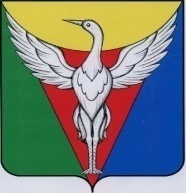 АДМИНИСТРАЦИЯ УЙСКО-ЧЕБАРКУЛЬСКОГО  СЕЛЬСКОГО ПОСЕЛЕНИЯ 
ОКТЯБРЬСКОГО МУНИЦИПАЛЬНОГО РАЙОНАЧЕЛЯБИНСКОЙ ОБЛАСТИПОСТАНОВЛЕНИЕ                                                                         _____________________________________________________________________________от  07.12.2015г.   №  65Об утверждении Порядка предоставленияв прокуратуру нормативных правовых актови проектов нормативных правовых актовдля проведения антикоррупционной экспертизы     Руководствуясь Федеральным законом от 17.07.2009 №172-ФЗ «Об антикоррупционной экспертизе нормативных правовых актов и проектов нормативных правовых актов», в соответствии с Уставом Уйско-Чебаркульского сельского поселения, ПОСТАНОВЛЯЕТ:1. Утвердить Порядок предоставления в прокуратуру нормативных правовых актов и  проектов нормативных  правовых актов  Уйско-Чебаркульского сельского поселения для проведения антикоррупционной экспертизы (Приложению 1).2. Специалисту администрации Уйско-Чебаркульского сельского поселения  опубликовать настоящее постановление на официальном сайте администрации Уйско-Чебаркульского сельского поселения.3. Организацию выполнения настоящего постановления оставляю за собой.Глава Уйско-чебаркульского сельского поселения                                                                                               С.А. БочкарьПриложение № 1                                                                                                 к Постановлению АдминистрацииУйско-Чебаркульского сельского поселения                                                                                                                  № 65    от  07.12.2015 г.Порядокпредоставления в прокуратуру нормативных правовых актов и проектов нормативных  правовых актов   для проведения антикоррупционной экспертизы   1.Общие положения1.1. Порядок предоставления в прокуратуру Октябрьского района Челябинской области  нормативных правовых актов и проектов нормативных правовых актов для проведения антикоррупционной экспертизы (далее Порядок) разработан на основании п. 1 ст. 6 Федерального закона от 25. 12. 2008 № 273-ФЗ «О противодействии коррупции», п. 1 ч. 1, ч. 2 ст.3 Федерального закона от 17.07.2009 № 172-ФЗ «Об антикоррупционной экспертизе нормативных правовых актов и проектов нормативных правовых актов».1.2. Направлению в прокуратуру подлежат нормативные правовые акты и их проекты, касающиеся:прав, свобод и обязанностей человека и гражданина;муниципальной собственности, муниципальной службы, бюджетного, налогового, лесного, водного, земельного, градостроительного, природоохранного законодательства;социальных гарантий лицам, замещающим (замещавшим) муниципальные должности и должности муниципальной службы.1.3. Все нормативные правовые акты (проекты нормативных правовых актов) администрации в обязательном порядке подлежат проверке на соответствие законодательству и антикоррупционной экспертизе, проводимых Прокуратурой. 2. Предоставление нормативных правовых актов и их проектов для проведения антикоррупционной экспертизы2.1. Администрация сельского поселения обеспечивает поступление в прокуратуру нормативных правовых актов в течение 30 (тридцати) рабочих дней с момента их подписания уполномоченным лицом.          Проекты нормативных правовых актов передаются администрацией сельского поселения в прокуратуру не менее чем за 7 (семь) рабочих дней до планируемой даты их рассмотрения и принятия.Тексты  проектов нормативных  правовых  актов, указанных в п. 2.1 настоящего Порядка,  предоставляются  в прокуратуру района электронной  почтой на  адрес: octprok2013@yandex.ru, факсимильной связью по телефонному номеру 8(35158)-5-13-87, либо нарочным  по  адресу: Челябинская  область, Октябрьский  район, с.Октябрьское, ул. Восточная,50 Нормативные правовые акты (проекты нормативных правовых актов) предоставляются  в прокуратуру  на бумажном носителе за подписью уполномоченного лица. Дополнительно в случае наличия технической возможности нормативные правовые акты (проекты нормативных правовых актов) направляются в форме электронного документа.2.2. Глава сельского поселения распоряжением назначает  должностное лицо, ответственное за предоставление в прокуратуру нормативных правовых актов (проектов нормативных правовых актов) Уйско-Чебаркульского сельского поселения в установленные настоящим порядком сроки.2.3. На ответственное лицо возлагается обязанность по ведению учета всех направленных в прокуратуру нормативных правовых актов, проектов нормативных правовых актов. С этой целью ответственным лицом ведутся соответствующие реестры, где отражаются поступившие из прокуратуры Октябрьского района требования прокурора об изменении нормативного правового акта или приведения проекта нормативного правового акта в соответствие с действующим законодательством.3. Порядок рассмотрения поступившего требования прокурора об изменении нормативного правого акта.При поступлении из прокуратуры Октябрьского района требования прокурора об изменении нормативного правового акта или приведения проекта нормативного правового акта в соответствие с действующим законодательством, ответственное лицо в течение двух дней, следующих за днем поступления требования прокурора,  подготавливает все соответствующие документы для рассмотрения требования прокурора на ближайшем заседании Совета депутатов или принятия решения главой администрации поселения.Заблаговременно направляет извещение прокурору Октябрьского района о дате, времени и месте заседания Совета сельского поселения, на котором будет рассматриваться требование прокурора.4. Проведение сверки с Прокуратурой3.1 Ежемесячно, не позднее последнего рабочего дня текущего месяца, ответственным должностным лицом в прокуратуру Октябрьского района предоставляется акт сверки направленных в прокуратуру района документов.Акт сверки должен содержать следующие сведения:период, за который проводится сверка;количество направленных в прокуратуру нормативных правовых актов и проектов нормативных правовых актов (раздельно);подписи ответственных лиц.